В Барнаульском филиале сегодня прошел научный студенческий круглый стол  на тему «Командообразование».Сегодня под руководством к.э.н., доцента, зав. кафедрой «Экономика, менеджмент и маркетинг» Торгашовой Натальи Александровны состоялся научный студенческий круглый стол на тему  «Командообразование»  в группе ОМФ-4. Студенты рассмотрели такие вопросы, как: командообразование в виртуальных организациях, жизненный цикл команд и управление конфликтами. Доклады получились интересными. Все вопросы обсуждались в уютной домашней  обстановке. По итогам голосования самые интересные выступления были поощрены сладкими призами. Победителями стали: Ломакина Ксения, Горшенева Валентина и Крестовская Ксения. 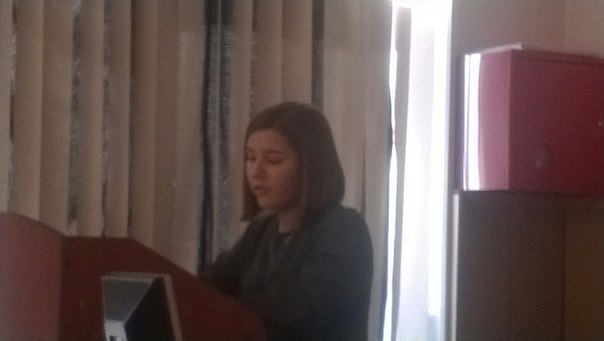 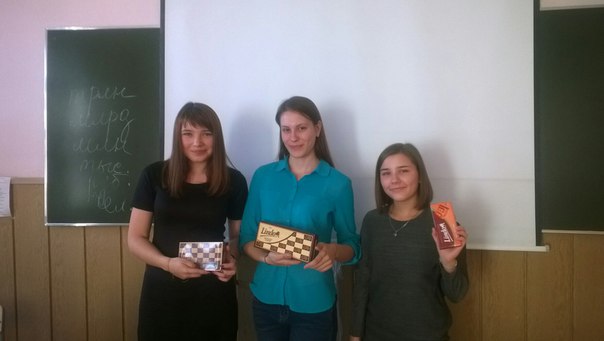 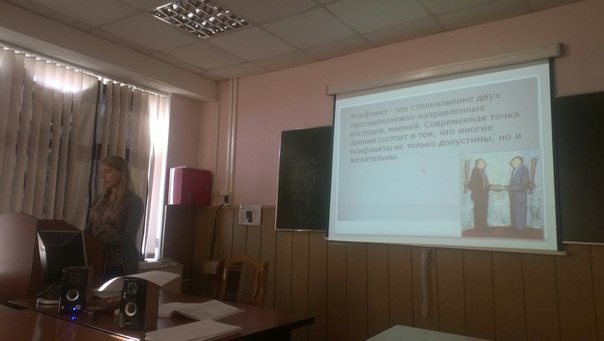 